Opportunity Cost E.T.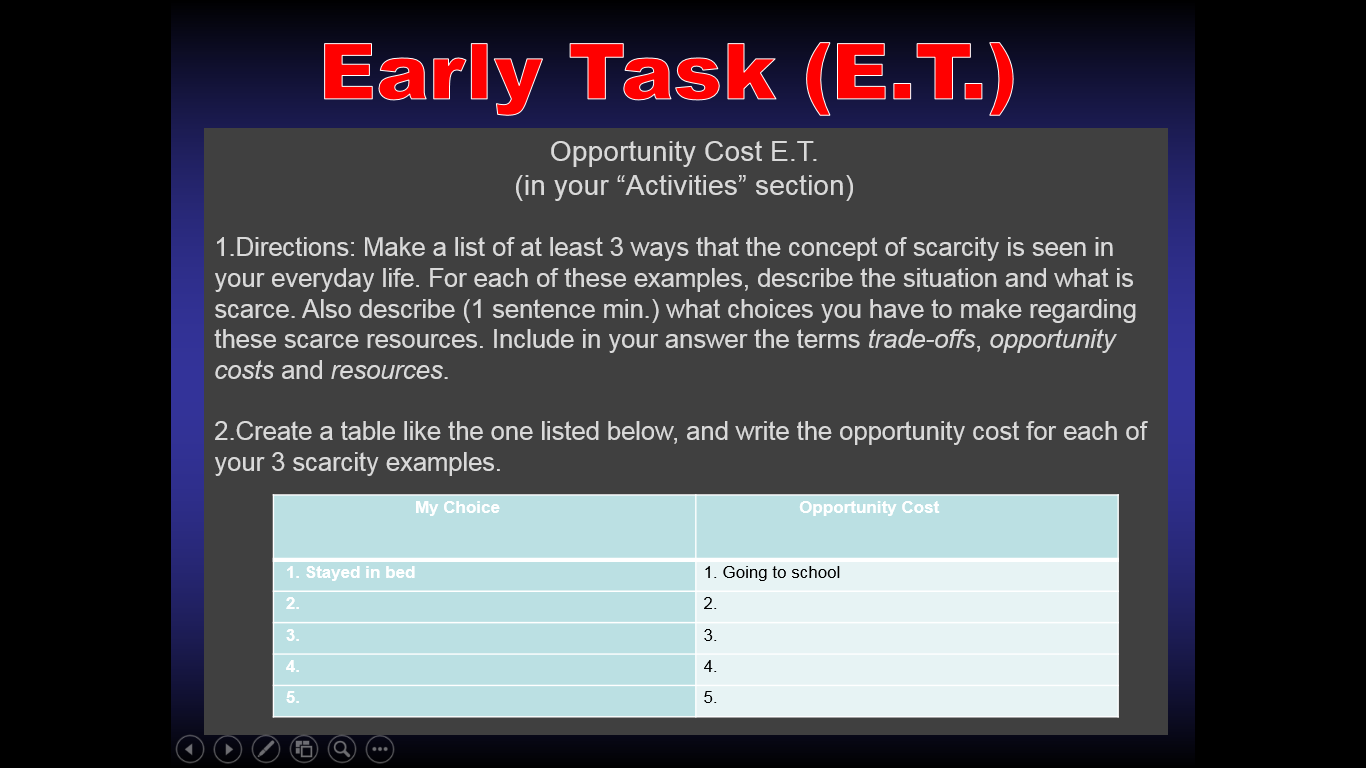 